Контрольная работа №1Вариант 11. Для числа 12 738 026 запишите:а) старший разряд;б) какая цифра стоит в разряде десятков тысяч;в) в каком разряде стоит цифра 8.Запишите решение задачи в виде числового выражения и найдите его значение.Данила купил 29 гвоздик, а Маша на 8 меньше. Сколько всего гвоздик они купили? 3. Выполните рисунок по описанию: луч MN пересекает прямую AB в точке K.4О. 1 кг яблок стоит a р., а 1 кг груш – b р. Запишите в виде выражения стоимость двух килограммов яблок и четырех килограммов груш. 5О. Скорость всадника х км/ч, а поезда – у км/ч. Запишите в виде  выражения:а) скорость сближения всадника и поезда при движении навстречу;б) скорость удаления при движении в противоположные стороны;в) скорость сближения, при условии, что поезд догоняет всадника;г) скорость удаления, при условии, что поезд обогнал всадника.Контрольная работа №1Вариант 21. Для числа 203 574 320 запишите:а) старший разряд;б) какая цифра стоит в разряде десятков тысяч;в) в каком разряде стоит цифра 5.Запишите решение задачи в виде числового выражения и найдите его значение.В одной коробке было 12 кг конфет, во второй – в 3 раза меньше. Сколько конфет было в двух коробках?Выполните рисунок по описанию:  лучи  MN и CD пересекаются в точке K.4О. 1 кг картофеля стоит x р., а 1 кг моркови – y р. Запишите в виде выражения, на сколько 2 кг картофеля дешевле, чем 5 кг моркови.5О. Скорость движения мотоцикла a км/ч, а велосипеда – b км/ч. Запишите:а) скорость сближения мотоциклиста и велосипедиста при движении навстречу;б) скорость удаления при движении в противоположные стороны;в) скорость сближения, при условии, что мотоциклист догоняет велосипедиста;г) скорость удаления, при условии, что мотоциклист обогнал велосипедиста.Контрольная работа №1Вариант 31. Для числа 75 489 956 008 121 запишите:а) старший разряд;б) какая цифра стоит в разряде десятков тысяч;в) в каких разрядах стоит цифра 5.Запишите решение задачи в виде числового выражения и найдите его значение.У Коли было 5 орехов, у Миши на 3 больше, а у Саши – в 2 раза меньше, чем у Миши. Сколько всего орехов было у ребят? 3. Выполните рисунок по описанию: прямые АВ и CD пересекаются в точке O, луч MN пересекает прямые AB и CD в точках K и L.4О. 1 литр молока стоит a р., а 1 литр сока – b р. Запишите в виде выражения стоимость трех литров молока и двух литров сока.5О. Скорость пешехода х км/ч, а велосипедиста – у км/ч. Запишите в виде  выражения:а) скорость сближения пешехода и велосипедиста при движении навстречу;б) скорость удаления при движении в противоположные стороны;в) скорость сближения, при условии, что велосипедист догоняет пешехода;г) скорость удаления, при условии, что велосипедист обогнал пешехода.Контрольная работа №1Вариант 41. Для числа 6 355 670 881 320  запишите:а) старший разряд;б) какая цифра стоит в разряде десятков тысяч;в) в каких разрядах стоит цифра 5.Запишите решение задачи в виде числового выражения и найдите его значение.В одной коробке было 10 кг конфет, во второй – в 2 раза меньше, а в третьей – на 3 кг меньше, чем во второй. Сколько конфет было в трех коробках?Выполните рисунок по описанию: лучи  MN и CD пересекаются в точке K, прямая AB пересекает лучи MN и CD в точках A и B.4О. 1 кг творога стоит x р., а 1 кг масла – y р. Запишите в виде выражения, на сколько 3 кг масла дороже, чем 2 кг творога.5О. Скорость движения автомобиля a км/ч, а велосипеда – b км/ч. Запишите:а) скорость сближения автомобиля и велосипедиста при движении навстречу;б) скорость удаления при движении в противоположные стороны;в) скорость сближения, при условии, что автомобиль догоняет велосипедиста;г) скорость удаления, при условии, что автомобиль обогнал велосипедиста.Контрольная работа №2Вариант 1. 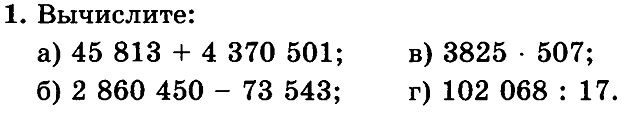  2.  Округлите до тысяч:а) 75 860; б) 124 320.3. Вычислите: (12 148 + 305 ∙ 12) : 52.4.  За какое время при движении против течения реки теплоход пройдет 180 км, если его собственная скорость 16 км/ч, а скорость течения – 1 км/ч?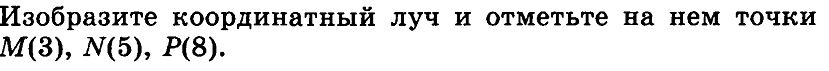 6.  Один маляр за 6 ч может побелить потолки общей площадью 72 м2 , а второму для этого требуется на 2 ч больше. Какую площадь потолков они смогут побелить за 5 ч совместной работы?Контрольная работа №2Вариант 2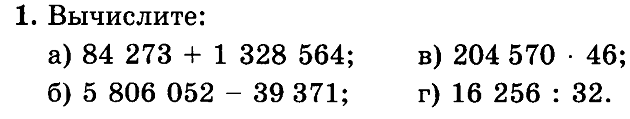 2.Округлите до сотен тысяч:а) 1 599 300;  б) 853 000.3. Вычислите: (1860 –  1010 : 5) ∙ 12.4.   Двигаясь по течению реки, за 4 ч самоходная баржа прошла 48 км. Определите собственную скорость баржи, если скорость течения – 2 км/ч.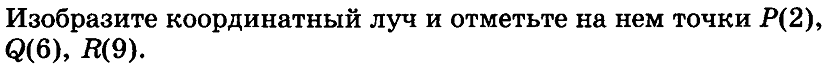 6. За 8 ч токарь может выточить 24 детали, а его ученик в три раза меньше. Какое количество деталей они могут выточить за 5 ч, работая одновременно?Контрольная работа №2Вариант 31. Округлите до сотен:а) 94 520;  б) 1 790.2. Не выполняя вычислений, определите старший разряд суммы, разности, произведения и частного чисел: 110 552 и 2 126.3. Вычислите: (5981 –  270 108 : 54) ∙ 14.4О.  За какое время при движении по течению реки лодка пройдет 28 км, если её собственная скорость 6 км/ч, а скорость течения – 1 км/ч?5О.  Одна бригада за 5 дней убирает урожай с 60 га посевных площадей, а второй для этого требуется на один день больше. С какой площади смогут убрать урожай эти бригады за 4 дня при совместной работе?Контрольная работа №2Вариант 41. Округлите до десятков тысяч:а) 155 780; б) 230 490.2. Не выполняя вычислений, определите старший разряд суммы, разности, произведения и частного чисел 28 640 и 5 728.3. Вычислите: (89 142 + 507 ∙ 14) : 48.4О.   Двигаясь против течения реки, за 3 ч катер прошел 60 км. Определите собственную скорость катера, если скорость течения – 2 км/ч.5О. За 4 ч мастер может выложить плиткой стену площадью 16 м2, а его ученик в два раза меньше. Какую площадь они могут выложить плиткой за 7 ч, работая одновременно?Контрольная работа №3Вариант 11. Упростите выражение и найдите его значение при х = 2: 3х + 15х – 8.2. Решите уравнение 7y – 2y = 35.3. Площадь прямоугольника 72 см2, а одна из его сторон равна 9 см. Найдите вторую сторону и периметр прямоугольника.4О.  Для приготовления смеси взяли чай двух сортов: 3 кг чая первого сорта по 220 р. за 1 кг и 7 кг чая второго сорта. Найдите цену чая второго сорта, если цена получившейся смеси – 171 р. за 1 кг.5О. По течению катер двигается со скоростью y км/ч, а против течения на 2 км/ч медленнее. Запишите на математическом языке:а) скорость катера при движении против течения;б) расстояние, пройденное катером за 6 ч движения по течению, больше расстояния, пройденного им за 3 ч против течения на 78 км.Контрольная работа №3Вариант 21. Упростите выражение и найдите его значение при у = 5: 25у + 2у – 7.2. Решите уравнение 8х + 4х = 24.3. Площадь прямоугольника 48 см2, а одна из его сторон равна 6 см. Найдите вторую сторону и периметр прямоугольника.4О. Для составления смеси взяли 6 кг карамели по 70 р. за 1 кг и 4 кг шоколадных конфет. Найдите цену шоколадных конфет, если цена получившейся смеси – 78 р. за 1 кг.5О. По проселочной дороге велосипедист едет со скоростью x км/ч, а по шоссе в 3 раза быстрее. Запишите на математическом языке: а) скорость велосипедиста при движении по шоссе;б) за 3 ч езды по шоссе велосипедист проехал на 35 км больше, чем за 2 ч  по проселочной дороге.Контрольная работа №3Вариант 31. Упростите выражение и найдите его значение при у = 5: 32x + 2x – 7x  – 7.2. Решите уравнение 18y – 5y + 2y = 45.3. Периметр прямоугольника 56 см, а одна из его сторон равна 7 см. Найдите площадь прямоугольника.4О.  Для приготовления напитка смешали персиковый сок с яблочным соком: 5 л персикового сока по 17 р. за 1 л и 3 л яблочного сока. Найдите цену яблочного сока, если цена получившегося напитка – 15 р. 50 к. за 1 л.5О. Против течения теплоход двигается со скоростью v км/ч, а по течению на 4 км/ч быстрее. Запишите на математическом языке:а) скорость теплохода при движении по течению;б) расстояние, пройденное теплоходом за 5 ч движения по течению, больше расстояния, пройденного им за 2 ч против течения на 83 км.Контрольная работа №3Вариант 41. Упростите выражение и найдите его значение при y = 7: 13y + 9y – 7y  – 5.2. Решите уравнение 17х – 12х + 6x  = 55.3. Периметр прямоугольника 72 см, а одна из его сторон равна 9 см. Найдите площадь прямоугольника.4О.   Для приготовления кофейного напитка смешали кофе двух сортов: 2 кг кофе «арабика» по 65 р. за 1 кг  и 6 кг кофе «мокко». Найдите цену кофе «мокко», если цена получившейся смеси – 55 р. 25 к. за 1 кг.5О. По грунтовой дороге автомобиль едет со скоростью у км/ч, а по шоссе в 5 раз быстрее. Запишите на математическом языке: а) скорость автомобиля при движении по шоссе;б) за 4 ч езды по шоссе автомобиль проехал на 270 км больше, чем за 2 ч  по грунтовой дороге.Контрольная работа №4.Вариант 11. Представьте данную дробь в виде дроби со знаменателем 6: а) ; б) .2. Девочка прочитала 25 страниц, что составило  книги. Сколько страниц в книге?.3. Площадь тепличного хозяйства,  которой занята под огурцы, составляет 140 а. Найдите площадь, занятую огурцами4О. Сколько километров пройдет катер за 5 ч, двигаясь по течению реки, если известно, что скорость течения реки 1200 м/ч и это составляет  собственной скорости катера?5О. Две окружности имеют общий центр. Радиус одной окружности – 4 см, а радиус второй окружности составляет  диаметра первой. Начертите эти окружности.Контрольная работа №4.Вариант 21. Представьте данную дробь в виде дроби со знаменателем  8: а) ;  б) .2. В книге 352 страницы. Мальчик прочитал  книги. Сколько страниц прочитал мальчик?3. Капустой занято 30 м2, что составляет  площади всего огорода. Найдите площадь огорода.4О.  Сколько километров пройдет моторная лодка за 4 ч, двигаясь против течения реки, если ее собственная скорость 22 км/ч, а скорость течения составляет  собственной скорости катера?5О. Две окружности имеют общий центр. Радиус одной окружности – 4 см, и его длина составляет  диаметра второй окружности. Начертите эти окружности.Контрольная работа №4.Вариант 31. Представьте данную дробь в виде дроби со знаменателем 15: а) ;  б) .2. Площадь тепличного хозяйства,  которой занято под помидоры, составляет 140 а. Найдите площадь, занятую помидорами.3. Девочка прочитала 105 страниц, что составило  книги. Сколько страниц в книге?4О. Сколько километров пройдет теплоход за 5 ч, двигаясь по течению реки, если известно, что скорость течения реки 1500 м/ч и это составляет  собственной скорости теплохода?5О. Две окружности имеют общий центр. Радиус одной окружности – 6 см, а радиус второй окружности составляет  диаметра первой. Начертите эти окружности.Контрольная работа №4.Вариант 41. Представьте данную дробь в виде дроби со знаменателем  12: а) ; б) .2. Картофелем занято 360 м2 , что составляет  всей площади огорода. Найдите площадь огорода.3. В книге 352 страницы. Мальчик прочитал  книги. Сколько страниц прочитал мальчик?4О.  Сколько километров пройдет теплоход за 6 ч, двигаясь против течения реки, если его собственная скорость 21 км/ч, а скорость течения составляет  собственной скорости катера?5О. Две окружности имеют общий центр. Радиус одной окружности – 5 см, и его длина составляет  диаметра второй окружности. Начертите эти окружности.Контрольная работа №5Вариант 1	1. Вычислите:а) ; б) 2 + 7 – 8.2. Выполните действия:а)   5; б)  : 3.3О. Партия обуви, приобретенная предпринимателем, была продана за 3 дня. В первый день было продано , а во второй   числа всех пар обуви. Какая часть обуви была продана в третий день?4О. За 3 ч из бассейна через одну трубу выливается  , а через другую –  всей воды, находящейся в бассейне. Какая часть воды выльется из бассейна за 1 час, если открыть обе трубы одновременно?Контрольная работа №5Вариант 21. Вычислите:а) ;   б) 3 – 1 + 5.2. Выполните действия:а)  : 7; б)   3.3О. За первую неделю бригада выполнила , а за вторую  всей работы по строительству дома. Какую часть работы осталось выполнить бригаде?4О. Один экскаватор за день работы выкапывает , а второй  часть котлована. Какую часть котлована выкопают экскаваторы за 4 дня, работая одновременно?  Контрольная работа №5Вариант 3.1. Вычислите:а) ;   б) 4 – 2 + 7.2. Выполните действия:а)   4;   г)  : 5.3О. На садовом участке были выращены огурцы, кабачки и тыквы. Масса огурцов составила , а масса кабачков   всей массы собранных овощей. Какую часть массы собранных овощей составили тыквы?4О. Миша за 3 ч может вскопать  огорода, а его отец за это же время  огорода. Какую часть огорода могут вскопать Миша вместе с отцом за 1 час при одновременной работе?Контрольная работа №5Вариант 41. Вычислите: а) ;   б) 1 + 5 – 6 .2. Выполните действия:а)  : 5;   б)   8.3О. За первую минуту спортсмен пробежал , а за вторую  дистанции. Какую часть дистанции ему осталось пробежать?4О. Для двух котельных был сделан запас угля. Одна котельная в течение месяца расходует , а вторая   запаса угля. Какую часть угля израсходуют обе котельные за 4 месяца?Контрольная работа №6Вариант 11. Начертите угол ABC, равный 160°. Проведите биссектрису этого угла, отметьте на ней точку О и проведите через нее прямую, перпендикулярную стороне BC.2. В треугольнике ABC А составляет 54, а C на 15 меньше. Найдите B  треугольника ABC.3О. Вычислите:  201  15 – 7042 : 14.4О.  В двух мешках было 75 кг крупы. После того как из первого мешка продали 12 кг, а из второго 18 кг, в первом мешке крупы оказалось в 2 раза больше, чем во втором. Сколько килограммов крупы было в каждом мешке первоначально?Контрольная работа №6Вариант 21. Начертите угол MNK, равный 150°. Проведите биссектрису этого угла, отметьте на ней точку О и проведите через нее прямую, перпендикулярную стороне NM. 2. В треугольнике ABC А составляет 35, а B на 17 больше. Найдите C треугольника ABC.3О. Вычислите:  24 032 : 8 + 108  23.4О. В двух цистернах было 30 т бензина. После того как из каждой цистерны продали по 6 т, в первой цистерне оказалось в два раза больше бензина, чем во второй. Сколько тонн бензина было в каждой цистерне первоначально?Контрольная работа №6Вариант 31. Начертите угол MNK, равный 152°. Проведите биссектрису этого угла, отметьте на ней точку О и проведите через нее прямые, перпендикулярные сторонам угла MNK. 2. В треугольнике ABC B составляет 14, а C в 3 раза больше. Найдите A треугольника ABC.3О. Вычислите: 637 637 : 91 – 207  12.4О. В трех бидонах 80 л молока. После того, как из одного бидона отлили 8 л, а из другого 12 л, в каждом из них оказалось молока в 2 раза меньше, чем в третьем бидоне. Сколько литров молока было в каждом бидоне первоначально?Контрольная работа №6Вариант 41. Начертите угол ABC, равный 146°. Проведите биссектрису этого угла, отметьте на ней точку О и проведите через нее прямые, перпендикулярные сторонам угла ABC.2. В треугольнике ABC А составляет 78, а B в 3 раза меньше. Найдите C треугольника ABC.3О. Вычислите: 145 261 : 29 – 103  47.4О. В три овощных магазина завезли 1600 кг картофеля. После того, как в первом магазине продали 200 кг, а во втором  и третьем по 100 кг картофеля, в третьем магазине его осталось в 2 раза больше, чем в каждом из первых двух. Сколько килограммов картофеля было в каждом магазине первоначально?Контрольная работа №7Вариант 11. Вычислите: а) 5,7 + 2,34; б) 1,2 – 0,83.2. а) Выразите в метрах: 15 дм; 3,4 см; 7 мм.    б) Выразите в килограммах: 940 г; 7,2 т.3. Длины сторон прямоугольника 1,2 дм и 25 см. Выразите их в метрах и найдите периметр прямоугольника.4О.  Мальчик поймал трех рыб. Масса первой рыбы  0,375 кг, масса второй на 20 г меньше, а масса третьей на 0,11 кг больше массы первой рыбы. Найдите массу трех рыб.5О.  Составьте выражение для длины незамкнутой ломаной ABCD, если AB = a см, BC на 8,45 см меньше AB, а CD на 1,27 дм больше AB, и упростите его.Контрольная работа №7Вариант 21. Вычислите: а) 6,83 + 15,3; б) 8,9 – 5,42.2. а) Выразите в метрах: 3,2 дм; 543 см; 5 мм.    б) Выразите в килограммах: 56 г; 2,7 т.3. Длины сторон прямоугольника 3,8 дм и 54 см. Выразите их в метрах и найдите периметр прямоугольника.4О.  Яблоко, груша и апельсин вместе имеют массу 0,85 кг. Масса апельсина  360 г, а груша на 0,158 кг легче. Найдите массу яблока.5О.  Составьте выражение для длины незамкнутой ломаной ABCD, если AB = х дм, BC на 12,71 см меньше AB, а CD на 2,85 дм больше AB, и упростите его.Контрольная работа №7Вариант 31. Вычислите: а) 15,7 + 2,341; б) 17,3 – 8,562.2. а) Выразите в метрах: 5 дм; 2,54 см; 0,57 мм.    б) Выразите в килограммах: 0,32 г; 6,4 т.3. Длины сторон треугольника 2,5 дм, 30 см, 120 мм. Выразите их в метрах и найдите периметр треугольника.4О.  Масса трех искусственных спутников 1,751 т. Масса первого спутника 6,6 ц, масса второго – на 73 кг больше. Найдите массу третьего спутника.5О.  Составьте выражение для длины незамкнутой ломаной ABCD, если AB = у м, BC на 7,35 см меньше AB, а CD на 5,12 дм больше AB, и упростите его.Контрольная работа №7Вариант 41. Вычислите: а) 1,683 + 12,9; б) 15,2 – 6,587.2. а) Выразите в метрах: 3,2 дм; 36,8 см; 0,08 мм.     б) Выразите в килограммах: 0,32 г; 6,4 т.3. Длины сторон треугольника 5,1 дм, 29 см, 340 мм. Выразите их в метрах и найдите периметр треугольника.4О.  Слон, тигр и зубр вместе имеют массу 6,98 т. Масса слона 5,9 т, а тигр на 55,2 ц легче. Определите массу зубра (в килограммах).5О.  Составьте выражение для длины незамкнутой ломаной ABCD, если AB = х м, BC на 2,93 см меньше AB, а CD на 4,31 дм больше AB, и упростите его.Контрольная работа №8Вариант 11.  Вычислите: а) 8,3 ∙ 6; б) 2,06 ∙ 1,5; в) 9,76 : 3,2. 2. Найдите среднее арифметическое чисел 4,2; 4,1; 4,1; 4,3; 3,9. 3О.  За 400 г сыра и 1,2 кг колбасы заплатили 126 р. 80 к. Какова цена1 кг колбасы, если 1 кг сыра стоит 95 р.?4О.  На двух складах было 210,2 т картофеля. После того как с первого склада было продано 24,5 т, а со второго 10,8 т, на первом складе картофеля оказалось в 2 раза больше, чем на втором. Сколько тонн картофеля было на каждом складе первоначально?Контрольная работа №8Вариант 21. Вычислите: а) 3,4 ∙ 5; б) 3,08 ∙ 6,7;      в) 7,8 : 1,2. 2. Найдите среднее арифметическое чисел 3,2;  4,5;  2,9;  3,1; 4,2.3О.  За 80 см шелка и 2,5 м шерсти заплатили 336 р. 40 к. Какова цена 1 м шерсти, если 1 м шелка стоит 58 р.?4О.  В двух бидонах было 51 л молока. После того как из первого бидона отлили 16,2 л, а из второго 7,2 л, во втором бидоне молока оказалось в 4 раза больше, чем в первом. Сколько литров молока было в каждом бидоне первоначально?Контрольная работа №8Вариант 31. Вычислите: а) 78,56 ∙ 1,05; б) 46,508 : 1,51; в) 0,000135 : 2,7.2. На соревнованиях по гимнастике двое судей оценили выступление спортсмена в 9,4 балла, трое в 9,5 балла и еще трое в 9,6 балла. Найдите средний балл спортсмена.3О.  За 600 г масла и 1,4 кг творога заплатили 103 р. 80 к. Какова цена1 кг творога, если 1 кг масла стоит 75 р.?4О.  В два магазина завезли 5,28 ц рисовой крупы. После того как в первом магазине продали 1,3 ц, а во втором 2,54 ц крупы, в первом магазине крупы осталось в 2 раза больше, чем во втором. Сколько центнеров крупы завезли в каждый магазин первоначально?Контрольная работа №8Вариант 41. Вычислите: а) 2,06 ∙ 29,35; б) 51,456 : 1,28; в) 0,00245 : 3,5.2. На соревнованиях по фигурному катанию трое судей выставили спортсмену оценку 5,4 балла, двое по 5,3 балла, еще двое по 5,5 балла и один – 5,6 балла. Найдите средний балл спортсмена.3О.  За 90 см ситца и 3,4 м полотна заплатили 148 р. 10 к. Какова цена 1 м полотна, если 1 м ситца стоит 21 р.?4О.  В двух коробках 1,77 кг конфет. После того как из первой коробки съели 0,56 кг, а из второй 0,91 кг конфет, во второй коробке конфет осталось в 3 раза меньше, чем в первой. Сколько килограммов конфет было в каждой коробке первоначально?Контрольная работа №9Вариант 11. Сметана содержит 20% жира. Сколько жира в 500 г сметаны? 2. В лесопарке посажено 15 кленов, что составляет 1% всех деревьев. Сколько деревьев в лесопарке?3. Объем комнаты 45,36 м3, а площадь 16,8 м2. Найдите высоту потолка комнаты.4О.  С поля, засаженного капустой, в первый день было вывезено 58% урожая, а во второй – остальные 33,6 тонны. Сколько тонн капусты было вывезено с поля?5О.  Найдите массу 1 м3 сплава, если слиток этого сплава, имеющий форму прямоугольного параллелепипеда с измерениями 2,9 дм, 15 см и 0,8 м, имеет массу 281,88 кг.Контрольная работа №9Вариант 21. Сыр содержит 35% жира. Сколько жира в 400 г сыра?2. Петрушкой засеяно 3 м2, что составляет 1% площади огорода. Найдите площадь огорода.3. Найдите высоту потолка спортивного зала, если его объем равен 5465,6 м3, а площадь пола – 854 м2.4О.  За первую неделю тротуарной плиткой было выложено 47% площади тротуара, а за вторую – остальные 561,8 м2. Какова площадь тротуара?5О.  Найдите массу 1 м3 кирпича, если один кирпич с измерениями 2 дм, 15 см и 0,1 м имеет массу 2,7 кг.Контрольная работа №9Вариант 31. В состав нержавеющей стали входит 1,8% хрома. Найдите массу хрома в слитке стали массой 5 кг.2. Сливки содержат 21,2% жира. Определите массу сливок, если в них содержится 74,2 кг жира.3. До какого уровня залита вода в бассейн, имеющий форму прямоугольного параллелепипеда со сторонами 10,5 м и 30 м,  если ее объем равен 787,5 м3?4О.  За первую неделю уборки урожая в саду было собрано 17% яблок, а затем остальные 20,418 т. Сколько тонн яблок было собрано в саду? 5О.  Найдите массу 1 м3 сплава, если слиток этого сплава, имеющий форму прямоугольного параллелепипеда с измерениями 0,25 м, 8,5 см и 1,2 дм, имеет массу 20,655 кг.Контрольная работа №9Вариант 41. Железная руда содержит 7,8% железа. Найдите массу железа в 3 т руды.2. Сахарный тростник содержит 9% сахара. Сколько тростника потребуется, чтобы получить 144 кг сахара.3. Найдите площадь поверхности воды в аквариуме, если 15 л воды заполняют его на 2,5 дм (1л = 1 дм3).4О.  За первую неделю было отремонтировано 54% площади дорожного покрытия, а за вторую – остальные 667 м2. Какова площадь отремонтированного дорожного покрытия?5О.  Найдите массу 1 м3 бетонного блока для фундамента, если один блок с измерениями 1,5 м, 4 дм и 60 см имеет массу 900 кг.Итоговая контрольная работа за курс 5 классаВариант 11. Вычислите: (8,3 + 4,72) ∙ (5,5 – 3,45). 2. Решите уравнение 3,5x = 7,21.3. В первом овощехранилище на  5,6 т картофеля больше, чем во втором, а в двух овощехранилищах вместе 80 т картофеля. Сколько тонн картофеля во втором овощехранилище?4. Постройте с помощью транспортира угол BAC, равный 35, и отложите на луче AB отрезок AM длиной 6 см. Используя угольник, проведите через точку M прямую, перпендикулярную AC и пересекающую луч АВ. Найдите площадь образовавшегося треугольника (в м2). Ответ округлите до сотых.5. После того как была продана четверть конфет,  вес ящика с конфетами уменьшился на 24%. Определите массу пустого ящика, если ящик с конфетами имеет массу 60 кг. Итоговая контрольная работа за курс 5 классаВариант 21. Вычислите: (7,6 + 5,85) ∙ (10,9 – 4,86). 2. Решите уравнение 6,5x = 26,52.3. На первом складе на 7,6 т угля меньше, чем на втором, а на двух складах вместе 100 т угля. Сколько тонн угля на втором складе?4. Постройте прямоугольник ABCD со сторонами AB = 5 см, AD = 8 см. Проведите луч AM, пересекающий BС в точке M так, чтобы угол BAM оказался равным 40. Выполните необходимые измерения и найдите площадь образовавшегося треугольника BAM (в м2). Ответ округлите до сотых.5. После того как была продана половина конфет,  вес ящика с конфетами уменьшился на 45 %. Определите массу пустого ящика, если ящик с конфетами имеет массу 50 кг. Итоговая контрольная работа за курс 5 классаВариант 31. Вычислите: (6,4 + 7,72) ∙ (13,8 – 5,75). 2. Решите уравнение 2,5y = 12,65.3. В первой канистре на  4,8 л бензина больше, чем во второй, а в двух канистрах вместе 60 л бензина. Сколько литров бензина в первой канистре?4. Постройте с помощью транспортира угол BAC, равный 55, и отложите на луче AС отрезок AM длиной 6 см. Используя угольник, проведите через точку M прямую, перпендикулярную AC и пересекающую луч АВ. Найдите площадь образовавшегося треугольника (в м2). Ответ округлите до сотых.5. После того как была продана треть конфет,  вес ящика с конфетами уменьшился на 32%. Зная, что полный ящик с конфетами весил 45 кг, определите, сколько весит пустой ящик.Итоговая контрольная работа за курс 5 классаВариант 41. Вычислите: (4,1 + 7,95) · (7,4 – 5,32). 2. Решите уравнение 5,5m = 38,72.3. На первом складе на 9,8 т угля меньше, чем на втором, а на двух складах вместе 100 т угля. Сколько тонн угля на первом складе?4. Постройте прямоугольник ABCD со сторонами AB = 4 см, AD = 6 см. Проведите луч AM, пересекающий СD в точке M так, чтобы угол DAM оказался равным 25. Выполните необходимые измерения и найдите площадь треугольника MAD (в м2). Ответ округлите до сотых.5. После того как одна пятая часть конфет была съедена,  вес коробки с конфетами уменьшился на 15%. Зная, что полная коробка весила 0,4 кг, определите, сколько весит пустая коробка.Тексты контрольных работ взяты из методического пособия:Зубарева И.И. Математика. 5-6 классы : методическое пособие для учителя / И.И.Зубарева, А.Г.Мордкович. – 3-е изд., испр. – М.: Мнемозина, 2008.